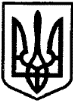 УКРАЇНАКАЛУСЬКА  МІСЬКА  РАДАП Е Р Е Л І Крішень, розглянутих на сорок шостій сесії Калуської міської ради восьмого демократичного скликання25 травня 2023 року	№№ппНазва рішенняДата№№ рішеньПро зміни у складі постійних комісій міської ради25.05.20232150Про звернення Калуської міської ради до Фонду  державного майна України щодо сприяння у перегляді рішення АТ «ОРІАНА» про продовження оренди  приміщення для спортивного клубу «НАФТОХІМІК»«»2151Про роботу управління земельних відносин«»2152Про роботу управління архітектури та містобудування«»2153Про роботу  управління будівництва та розвитку інфраструктури«»2154Про роботу відділу державного архітектурно-будівельного контролю Калуської міської ради«»2155Про присвоєння звання «Почесний громадянин Калуської міської територіальної громади»«»2156Про затвердження Положення про порядок ведення  договірної роботи«»2157Про внесення змін до рішення Калуської міської ради від 21.12.2022 № 1775 «Про організацію роботи Управління «Центр надання адміністративних  послуг» виконавчого комітету Калуської міської ради»«»2158Про надання дозволу на списання майна, яке перебуває на балансі виконавчого комітету Калуської міської ради25.05.20232159Про уповноваження старости Лазаря В. М.«»2160Про уповноваження старости Паньківа В.Д.«»2161Про внесення змін  до рішення міської ради  від 24.11.2022 № 1721 «Про план підготовки проектів регуляторних актів на 2023 рік»«»2162Про погодження проєкту Меморандуму про співпрацю з  ГО «Стратегії і технології ефективного партнерства»«»2163Про погодження проєкту Меморандуму про співробітництво і партнерство з молодіжною громадською організацією «Інститут суспільних ініціатив»«»2164Про нову редакцію Статуту КП «Калушавтодор»«»2165Про внесення змін до “Комплексної цільової Програми розвитку цивільного захисту на 2023-2025 роки»«»2166Про надання дозволу на спеціальне використання природних ресурсів у межах території природно-заповідного фонду загально зоологічного заказника місцевого значення «Чорний ліс» в Івано-Франківській області на 2023 рік«»2167Про впровадження місцевої мережі стаціонарних технічних засобів (приладів контролю) для фіксації адміністративних правопорушень у сфері забезпечення безпеки дорожнього руху в автоматичному режимі на вулично-дорожній мережі Калуської міської територіальної громади0«»2168Про внесення змін до Програми надання підтримки внутрішньо переміщеним особам  на  2023 рік«»2169Про  внесення змін до Програми приватизації та управління комунальним майном на 2023-2025 роки2170Про внесення змін до Програми діяльності управління архітектури та містобудування Калуської міської ради на 2021-2025 роки25.05.20232171Про затвердження звіту про виконання бюджету Калуської міської територіальної громади за І квартал 2023 року«»2172Про внесення змін до бюджету Калуської міської територіальної громади на 2023 рік  (код бюджету 0953100000)»«»2173Про передачу документації на об’єкт «Нове будівництво пішохідного переходу через р. Луква по вул. Ковпака в с. Мислів Калуського району Івано-Франківської області»«»2174Про надання дозволу на демонтаж та списання шляхом ліквідації основних засобів, які належать до комунальної власності«»2175Про цільове використання  комунального майна«»2176Про перейменування вулиць в селах  Калуської міської територіальної громади«»2177Про надання дозволу на  розроблення концепції реконструкції площі перед будівлею на проспекті Лесі Українки,19«»2178Про надання дозволу на розроблення детального плану території для будівництва установки  зберігання енергії  модульного типу в районі вул. Промислова в м. Калуш Івано-Франківської області«»2179Про надання дозволу на розроблення детального плану території щодо зміни  цільового призначення земельної ділянки на вул. Добрівлянська, 4в м.Калуш Івано-Франківської області«»2180Про надання дозволу на розроблення детального плану території щодо зміни цільового призначення земельних ділянок на вул.Грушевського,65,67 та 67-А в м. Калуш Івано-Франківської області«»2181Про розгляд звернень громадян щодо затвердження документацій із землеустрою(додаток № 1, додаток № 2).«»2182Про розгляд звернень громадян затвердження технічних документацій із землеустрою щодо встановлення (відновлення) меж земельних ділянок в натурі (на місцевості) у власність для ведення товарного сільськогосподарського виробництва25.05.20232183Про затвердження технічної документації із землеустрою щодо встановлення (відновлення) меж земельної ділянки в натурі (на місцевості) у власність для ведення особистого селянського господарства гр..Максимович М.С.«»2184Про відмову затвердженні проектів землеустрою щодо відведення земельних ділянок у власність для ведення особистого селянського господарства«»2185Про відмову у затвердженні проекту землеустрою щодо відведення  земельної ділянки у власність для ведення садівництва гр.Перегіняку Р.С.» (площа 0,0623 га, для ведення садівництва)«»2186Про продовження (поновлення) договорів оренди земельних ділянок суб’єктам підприємницької діяльності» (ФОП Белей В. В., ТОВ «МК ОЛАНД-ІФ», ПП «БІСЕР», ТОВ «Калуський комбінат хлібопродуктів»).«»2187Про продовження (поновлення) договорів оренди земельних ділянок для ведення городництва та сінокосіння» (гр. Зайчиков Є. В., Кузьмик Є. Й.)«»2188Про припинення договору оренди земельної ділянки з РЕЛІГІЙНОЮ ОРГАНІЗАЦІЄЮ СВЯТО-НИКОЛАЇВСЬКОЇ ПАРАФІЇ ІВАНО-ФРАНКІВСЬКОЇ ЄПАРХІЇ УПЦ (площа 0,1000 га, вул.Грушевського, 98, м. Калуш)«»2189Про припинення договору оренди землі та надання в оренду земельної ділянки гр. Сергенюку М. В.» (площа 0,0210 га, вул. Промислова, 3-Л, м. Калуш«»2190Про внесення змін в рішення Калуської міської ради від 23.02.2023 № 1956 «Про укладення мирової угоди з ГО «Хокейний клуб «Олімпія»«»2191Про внесення змін в рішення Калуської міської ради від 27.01.2022 № 1252 (ПП «АВТО-ІВА-СЕРВІС» щодо продовження графіку платежів за викуп земельної ділянки до 25.05.2024року«»2192Про доповнення переліку земельних ділянок для опрацювання можливості продажу їх (або права оренди на них) та на земельних торгах у формі електронного аукціону та надання дозволу на розроблення документації із землеустрою та містобудівної документації» (площа20,3076 га, с. Довге-Калуське»25.05.20232193Про проведення земельних торгів у формі електронного аукціону на земельну ділянку, яка знаходиться за межами населеного пункту с. Довге-Калуське, Калуського району (площа 0,3500 га).«»2194Про проведення інвентаризації земельної ділянки під сквер «Незламних» на вул. 600-річчя Голиня, селоГолинь» (орієнтовна площа 0,0500 га).«»2195Про проведення інвентаризації земельних ділянок комунальної власності, які знаходяться за межами населеного пункту села Мостище, Калуського району Івано-Франківської області» (площа 2,0000 га та площа 1,4594 га)«»2196Про продаж земельних ділянок несільсько- господарського призначення ФОП Вовк В. Й., гр. Дзундзі М. Б.» ( площа 0,0074 га, вул. Грушевського, 53, м. Калуш, площа 0,6451 га, вул. Шевченка, 1-Б, с. Мислів)«»2197Про затвердження технічних документацій із землеустрою щодо встановлення (відновлення) меж земельної ділянки в натурі (на місцевості) та надання в постійне користування земельних ділянок СІВКА-КАЛУСЬКІЙ ГІМНАЗІЇ КАЛУСЬКОЇ МІСЬКОЇ РАДИ ІВАНО-ФРАНКІВСЬКОЇ ОБЛАСТІ» (вул. Шкільна, 2, с. Сівка-Калуська, площа 2,5048 га та площа 1,2908га)«»2198Про припинення договору оренди землі, затвердження проекту землеустрою щодо відведення земельної ділянки цільове призначення якої змінюється та надання земельної ділянки в постійне користування ОСББ «БІЛАСА І ДАНИЛИШИНА 11» (площа 0,3600га, вул. Б. і Данилишина, 11, корпус 1, та корпус 2)«»2199Про затвердження проекту землеустрою щодо відведення земельної ділянки на вул.Вітовського, 7, м.Калуш (площа 0,0862 га, Управління комунальної власності міської ради25.05.20232200Про затвердження технічної документації із землеустрою щодо поділу земельної ділянки, внесення змін в договір оренди землі гр. Дзундзі В. С. та надання в оренду земельної ділянки ТОВ «ВУДГОФФ» (за межами с. Студінка, вул. Л. Українки, 32, площа 5,4100 га та вул. Л. Українки, 36, площа 0,6946га)«»2201Про затвердження проекту землеустрою щодо відведення та надання в оренду земельної ділянки гр. Ткач О. В.» (площа 0,2733 га, вул. Смольського, 33, м. Калуш, для городництва)«»2202Про відмову у затвердженні технічної документації із землеустрою щодо поділу земельної ділянки та надання в оренду земельних ділянок ТОВ «ІС-ТРАНС» (вул. Б. Хмельницького, 84, м. Калуш, площа 0,0175 га  та площа 0,0150га)«»2203Про надання дозволів на проведення експертних грошових оцінок земельних ділянок несільськогосподарського призначення (ФОП Белею В.Р., гр. Лесю І.М, гр. Скворцову А.В.).«»2204Про надання дозволу на проведення експертної грошової оцінки земельної ділянки несільськогосподарського призначення гр. Хімчинському В. М.).«»2205Про надання дозволу на виготовлення технічної документації із землеустрою щодо інвентаризації земельної ділянки РГ ПАРАФІЯ ПОКРОВИ ПРЕСВЯТОЇ БОГОРОДИЦІ УГКЦ СЕЛА ГОЛИНЬ КАЛУСЬКОГО РАЙОНУ ІВАНО-ФРАНКІВСЬКОЇ ОБЛАСТІ» (площа 0,5935 га, вул. 600-річчя Голиня, 16-А, с. Голинь)«»2206Про надання дозволу на розроблення проекту землеустрою щодо відведення земельної ділянки в постійне користування КП  «КАЛУСЬКИЙ МУНІЦИПАЛЬНИЙ РИНОК» КАЛУСЬКОЇ МІСЬКОЇ РАДИ  ІВАНО-ФРАНКІВСЬКОЇ ОБЛАСТІ (орієнтовна площа 0,0002 га, вул. Ринкова, м. Калуш)«»2207Про надання дозволу на виготовлення технічної документації із землеустрою щодо об’єднання земельних ділянок комунальної власності ТОВ «ЕСКРОС» (вул. Заводська, 2, 2А, площа 0,3667 га та площа 0,3334 га)25.05.20232208Про надання дозволу на виготовлення технічної документації із землеустрою щодо об’єднання земельних ділянок комунальної власності гр. Лазоришин С. В. та Лазоришин В. Я.» (вул. Пушкіна, 3, 3-В, площа 0,0977 га, площа 0,0045 га, площа 0,0034 га)«»2209Про надання в оренду земельної ділянки ФОП Мриглоду М. П.» (площа 0,0036га, вул. С. Бандери, 12а, м. Калуш)«»2210Про надання в оренду земельної ділянки гр. Горбатіковій О. І.» (площа 0,0228 га, пр. Л. Українки, м. Калуш«»2211Про розгляд звернень громадян щодо надання дозволів на розроблення документацій із землеустрою (Додаток № 1, Додаток № 2).«»2212Про затвердження протоколів узгоджувальної комісії по вирішенню земельних спорів (№№ 4,5,6,7,8)«»2213Про затвердження розміру викупної ціни земельних ділянок «»2214Про викуп земельних ділянок для суспільних потреб«»2215Про внесення змін в рішення Калуської міської ради від 27.04.2023 № 2128 стосовно ТДВ «КАРПАТНАФТОБУД»«»2216